INDIA - DUBAIDubái 4N , Delhi 3N, Jaipur 2N, Agra 1N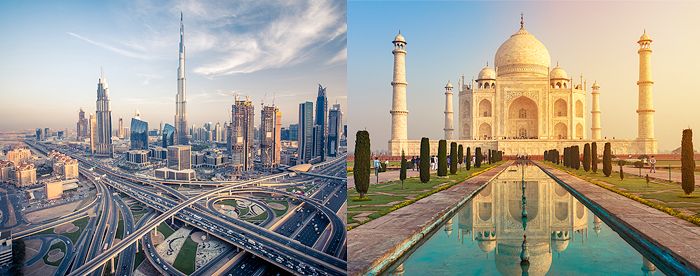 FECHA DE SALIDA: Diaria hasta Septiembre 2019PRECIO INCLUYE04 Noches de alojamiento en régimen de A/D en  DubáiTraslados de aeropuertos in & out con asistencia de habla hispana en la llegada.Medio día dubai Clásico con guía de habla hispana  Todos los servicios en plan regular3 noches en Delhi con desayuno  2 noches en Jaipur con desayuno1 noche en Agra con desayunoTraslados, visitas en vehículo air-acondicionado.Subida a fuerte Amber a  lomos de elefantes (Sujeto a disponibilidad o en jeeps)Las entradas en los monumentos mencionados en el programa.Los guías de habla  hispana durante las visitas en cada ciudad y desde 6 pax  acompañante Desde Delhi a AgraLas tasas aplicables en estos momentos. PRECIO NO INCLUYEGastos extras y personales.Propinas en Dubái USD 35 por persona, propina en India USD 50 por persona Todo lo que no esté mencionado como incluido. Visa de entrada por persona USD 95 para DubáiDirham Fee AED 15 (Hotel 4* ) & AED 20 (Hotel 5* ) por habitación por nochePRECIO POR PERSONA EN DOLARES AMERICANOS:SUPLEMENTOSVuelo Dubai / Delhi 							USD 180.00 Visita opc de fuerte rojo de Agra 					USD 25.00Visita opc. de Mini Taj Mahal y Mehtab Jardin				USD 25.00Visita opc. de palacio de la ciudad y Jantar Mantar 			USD 20.00 Visita opc. del templo hindú birla y paseo en triciclo 			USD 20.00HOTELES PRE-VISTOS O SIMILARESITINERARIO   Día 1	DUBAIRecepción en el aeropuerto y traslado al Hotel & alojamiento.Día 2	DUBAI CLASICODesayuno y Este recorrido le llevará hasta las magníficas vistas de la ensenada de Dubái Creek, pasando por el área de patrimonio de Bastakiya y sus fascinantes casas antiguas con características torres de viento construidas por ricos mercaderes. A continuación le llevaremos a la fortaleza de Al Fahidi de 225 años de antigüedad. Es aquí donde el museo de Dubái conserva valiosos archivos acerca del pasado de la ciudad, así como crónicas de sus diferentes fases de desarrollo. Luego subirán a bordo de un barco tradicional Abra para atravesar la ensenada y visitar el mercado de especias y el zoco del oro. Luego por la carretera de Jumeirah, vistas de la Mezquita de Jumeirah. Parada para fotos en el Burj al Arab  el único hotel  7 estrellas en el mundo. Pasaremos por el Burj Khalifa, el  edificio más alto del mundo, el World Trade Center  y el  Centro Internacional Financiero, vuelta al hotelDía 3	DUBAI Desayuno en el hotel. día libre. Alojamiento. Día 4 	DUBAIDesayuno en el hotel. día libre. Alojamiento.Día 5	DUBAI-Delhi (Vuelo) Desayuno y a la hora convenida traslado al aeropuerto para tomar vuelo con destino a Delhi, llegada y traslado al hotel. Alojamiento. DÍA 6	NUEVA DELHIDesayuno en el hotel. Salida para visitar vieja Delhi incluyendo, Jamma Masjid iniciada su construcción en 1644 por Shah Jahan es la mayor de la India con una capacidad para 25.000 personas. Consta de tres puertas de gran tamaño, cuatro atalayas y dos minaretes de . de altura listados alternando arenisca roja y mármol blanco. El Raj Ghat, Hermoso parque donde se encuentra una plataforma de mármol negro que indica el lugar donde el Mahatma Gandhi fue incinerado tras su asesinato y donde también fueron Incinerados el Pandit Nehru e Indira Gandhi. Continuaremos la visita de Nueva Delhi, los edificios gubernamentales, la Puerta de la India Gate  Esta es un arco de triunfo construido en piedra de . de altura en el que figuran los nombres de 90.000 soldados del ejército indio que murieron durante la I Guerra Mundial. Paseo por la zona de parlamento y Residencia de presidente. -Continuaremos con la visita de El templo Sikh, El Gurdwara Bngla Sahib es un templo de la fe Sikh, está construido en el área de connaught place en el lugar en el cual el guru sikh, Es el templo más importante de los sikhs en Delhi. Miles de personas viene a visitar a este templo. Visitaremos templo Akshardham (Cerrado a los Lunes), Es un complejo de templos hinduistas en Nueva Delhi, y también conocido como Swaminarayan, el complejo muestra cultura tradicional, espiritualidad, y arquitectura hindú. El edificio central fue inspirado y desarrollado por Pramukh Swami Maharaj, el jefe espiritual de la Bochasanwasi Shri Akshar Purushottam Swaminarayan Sanstha, cuyos 3.000 voluntarios ayudaron a 7.000 artesanos en la construcción de templo Akshardham. Regreso al hotel y alojamiento.DÍA 7	NUEVA DELHI -JAIPUR (270 KMS, 05 HORAS)Desayuno en el hotel. Por  la  mañana  salida a Jaipur, llegada y Check-in en el hotel. Jaipur, la ciudad rosa que debe su sobrenombre al color de la arenisca con la que se construyeron los edificios de la ciudad antigua. El diseño agradable de esta villa se debe al maharaja Jai Sigh II que inició su construcción en 1728 y consiguió que su arquitecto Vidyadhar Chakravarty mezclara con acierto estilos tan diversos como el hindú, jaina, mongol y persa. Llegada a Jaipur y traslado al hotel. Alojamiento. Visita opcional de templo hindú birla y paseo en triciclo por la zona antigua de la ciudad. DÍA 8 	JAIPUR – AMBER – JAIPUR (14 KMS 30 MIN)Desayuno en el hotel. Excusión a fuerte amber (Subida a lomos de Elefante sujeto a disponibilidad), llevado a cabo por los reyes mongoles con el objetivo de defender la ciudadela, construyendo un palacio y otra fortaleza en una posición más elevada, fue originalmente construida por los Meenas, quienes consagraron la ciudad a Amba, la Diosa Madre a la que conocían como “Gatta Rani” o “Reina del Pasado. Construida sobre los restos de una estructura anterior, el complejo palaciego que permanece en la actualidad fue comenzado durante el reinado del Rash (‘rey’) Man Singh, comandante en jefe del ejército de Akbar y miembro del círculo íntimo de los “9 cortesanos”, en 1592. Amber sufrió modificaciones bajo sucesivos dirigentes en los siguientes 150 años, hasta que los kachwahas trasladaron su capital a Jaipur durante la época de Jai Singh II. Regreso hotel y alojamiento. Visita opcional de palacio de la ciudad (City Palace) y Jantar Mantar (observatorio astronómico) DÍA 9 	JAIPUR-AGRA (240 KMS)Desayuno en el hotel. Salida hacia Agra, llegada y traslado al hotel. Alojamiento. Agra, es una ciudad situada a orillas del río Yamuna, en el estado de Uttar Pradesh. Fue la capital del Imperio mogol entre 1556 y 1658. La ciudad fue fundada entre 1501 y 1504 por Sikandar Lodi, sultán de Delhi, que la convirtió en su capital. El primer emperador mogol, Babur, se refugió en esta ciudad después de luchar con Lodi en 1526. Akbar la convirtió en la capital oficial del imperio en 1556.Visita opcional de Mini Taj Mahal y Mehtab Jardin (vista del Taj por otro lado del rio Yamuna)  DÍA 10 	AGRA-DELHI (200 KMS, 4 HORAS.) Desayuno en el hotel. Hoy van a visitar una de las siete maravillas del mundo. Taj Mahal (cerrado a los viernes), El monumento que ha dado fama mundial a Agra y que se ha convertido en símbolo de la India es el Taj Mahal. Mausoleo que el emperador Shah Jahan mandó construir en 1631 en honor de su amada esposa Mumtaz Mahal, la dama del Taj, fallecida al dar a luz a su Decimocuarto hijo en 1629. La construcción, en la que participaron 20.000 personas, no finalizó hasta 1653 y constituye la muestra más representativa de la arquitectura mongol. El arquitecto principal, Isa Khan, diseñó este conjunto en un rectángulo de 508 por 304 m. con un jardín central flanqueado en los cuatro lados por pabellones de planta octagonal. El mausoleo, construido totalmente en mármol blanco, consta se levanta sobre un basamento de mármol con un minarete, también blanco, en cada una de las esquinas Que alcanzan los . de altura. El cuerpo central consta de cuatro pequeñas cúpulas que rodean a una más grande situada en medio. En la cripta de este edificio de dos pisos reposan los restos de este matrimonio. Si el conjunto arquitectónico por si mismo ya resulta impresionante la decoración conocida como piedra dura en la que los pequeños detalles como los arabescos florales y los motivos geométricos en semirelieve con piedras preciosas entre otros son magníficos convirtiendo esta construcción en una pieza única. Visita opcional de fuerte rojo de Agra. -Terminada la visita y regreso al hotel, check-out y salida hacia hacia Delhi, llegada y traslado al hotel. Alojamiento. DÍA 11 	DELHI Desayuno en el hotel. Traslado al aeropuerto para tomar vuelo a siguiente destino. NOTAS IMPORTANTES:Tarifa no endosable. No reembolsable y No transferible.Horario estándar de Check- in en los hoteles son 1400 horas y de Check- out son 1200 horas del mediodía.Los traslados incluidos en los programas son en base a servicio regular, es decir en base a grupos de pasajeros por destino. El pasajero debe de tener en cuenta que todos los traslados de llegada y salida del aeropuerto, hotel y las excursiones, deberá de esperar al transportista, en el lugar indicado y horario establecido (la información de horarios se les comunicará en el destino final). Si esto no sucediera el transportista no está en la obligación de esperar o buscar al pasajero y continuará con su ruta programada. Por lo tanto si el pasajero no cumple con los horarios establecidos y no accede a su servicio, no es responsabilidad del transportista; ni está sujeto a reclamaciones o reembolsos hacia la entidad prestadora del servicio. La empresa no reconocerá derecho de devolución alguno, por el uso de servicios de terceros ajenos al servicio contratado, que no hayan sido autorizados previamente por escrito por la empresa.Es necesario, siempre, verificar el peso de la maleta permitido por la línea aérea y en caso de tener alguna conexión también tomar previsiones.Las visitas pueden verse modificadas por cambios meteorológicos y/o situación ajena a la organización del operador. Tipo de cambio referencial en soles S/.  3.50. Material exclusivo para agencias de viajes.Todos los pasajeros que llegan a la India y Nepal necesitan un pasaporte con validez de 6 meses después de la fecha de salida de la India. Para todos los viajes de India con fin de Delhi o fin de Katmandú se requiere una visa de entrada SINGLE (una entrada). Si desde Katmandú debe regresar a Delhi entonces los pasajeros se quedan en tránsito para tomar siguiente vuelo. Por favor, asegúrese de tener un visado válido para la India antes de su llegada a la India. Visa de Nepal se puede obtener en el aeropuerto de Katmandú a la llegada. Usted tendrá que rellenar un formulario sencillo, adjuntar dos fotos (tamaño pasaporte) por persona y pagar fee de visado n el aeropuerto USD 25 por persona. GENERALES:Para asegurar los cupos se requiere de un pre-pago de US$ 800.00  por persona NO REEMBOLSABLE.Comisión: 11% // Incentivo: USD 8.00 (cat 4*) / USD 10.00 (cat 5*)El pago final debe de recibirse como máximo 45 días antes de la salida del Tour.Tarifas solo aplican para peruanos y residentes en el Perú. En caso no se cumplan el requisito, se podrá negar el embarque o se cobrara al pasajero un nuevo boleto de ida y vuelta con tarifa publicada y en la clase disponible el día del vuelo.No reembolsable, no endosable, ni transferible. No se permite cambios. Todos los tramos aéreos de estas ofertas tienen que ser reservados por DOMIREPS. Precios sujetos a variación sin previo aviso, tarifas pueden caducar en cualquier momento, inclusive en este instante por regulaciones del operador o línea aérea. Sujetas a modificación y disponibilidad al momento de efectuar la reserva. Consultar antes de solicitar reserva.Los traslados aplica para vuelos diurnos, no valido para vuelos fuera del horario establecido, para ello deberán aplicar tarifa especial o privado. Consultar.Tener en consideración que las habitaciones triples solo cuentan con dos camas. Habitaciones doble twin (dos camas) o doble matrimonial, estarán sujetas a disponibilidad hasta el momento de su check in en el Hotel. El pasajero se hace responsable de portar los documentos solicitados para realizar viaje (vouchers, boletos, entre otros) emitidos y entregados por el operador. Es indispensable contar con el pasaporte vigente con un mínimo de 6 meses posterior a la fecha de retorno. Domireps no se hace responsable por las acciones de seguridad y control de aeropuerto, por lo que se solicita presentar y contar con la documentación necesaria al momento del embarque y salida del aeropuerto. Visas, permisos notariales, entre otra documentación solicitada en migraciones para la realización de su viaje, son responsabilidad de los pasajeros. Domireps no se hace responsable por los tours o servicios adquiridos a través de un tercero inherente a nuestra empresa, tomados de manera adicional a los servicios emitidos por los asesores de nuestra empresa. Domireps no se hace responsable en caso de desastres naturales, paros u otro suceso ajeno a los correspondientes del servicio adquirido. El usuario no puede atribuirle responsabilidad por causas que estén fuera de su alcance. En tal sentido, no resulta responsable del perjuicio o retraso por circunstancia ajenas a su control (sean causas fortuitas, fuerza mayor, pérdida, accidentes o desastres naturales, además de la imprudencia o responsabilidad del propio pasajero). Tipo de cambio s/.3.50 soles.Precios y taxes actualizados al día 20 DE MAYO.CATEGORÍAHAB. DOBLESUPL. HAB. INDIVIDUALFECHA DE VIAJECATEGORPIA 4* SUPERIORUSD 789.00USD 260.002019CATEGORPIA 5* STANDARDUSD 949.00USD 300.002019CIUDADHOTEL 4* HOTEL 5*DUBAICarlton TowerJood PalaceDELHIITC welcome Dwarka 5*ITC welcome DwarkaJAIPURPark Regis Jaipur 4*/FernRadisson /holiday Inn/Indana palaceAGRAClark Shiraz 4* +Radisson /JaypeeDELHIITC welcom Dwarka 5*ITC welcom Dwarka